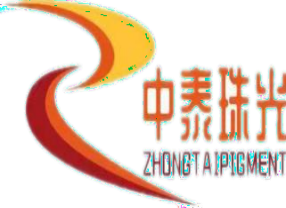 Coloron Pigment(Code:RS8287）Zhongshan Zhongtai Pigment Co.,LtdWebsite: http://www.zsztyl.com	E-mail: zhongtaiyanliao@163.comAssaySpec. ValuesTest MethodCalcium Aluminum Borosilicate 78.0-88.0% CRTM-51TiO2 12.0-22.0%CRTM-48SnO2≤0.6%CRTM-48Particle Size50-300 µmCRTM-42PH Value4.0-11.0CRTM-45Density:2.2-3.0g/cm3CRTM-47Oil absorption55-105g/100gCRTM-46